Коришћење и заштита вода од загађивања, 2019.– Претходни резултати –У 2019. години у секторима индустрије коришћено је 4 232 мил. m3 воде. Највећи део захваћене воде коришћен је за хлађење при производњи електричне енергије. Коришћене воде повећане су за 1,2% у односу на претходну годину.      Од укупно 4 232 мил. m3 захваћених вода у секторима индустрије, 99,6% чине воде из сопственог водозахвата (99,2% површинске воде и 0,8% подземне), а 0,4% из јавног водовода.     Коришћене воде за потребе индустрије, посматрано по секторима и у односу на претходну годину, у 2019. години забележиле су следећа кретања: Рударство – раст од 11,6%; Прерађивачка индустрија – пад од 6,2%; Снабдевање електричном енергијом, гасом и паром – раст од 1,4%.Од укупно коришћених вода у индустрији, 97,6% чине воде коришћене у снабдевању електричном енергијом, гасом и паром, 2,0% у прерађивачкој индустрији, а 0,3% у рударству. Од укупно 119 мил. m3 отпадних вода у индустрији, 47,0% чине испуштене воде из сектора Прерађивачка индустрија, 42,3% из сектора Снабдевање електричном енергијом, гасом и паром, а 10,7% из сектора Рударство.У 2019. години пречишећено је укупно 46 мил. m3 воде, а од тога примарним третманом 38,3%, секундарним третманом 12,5% и терцијарним третманом 49,2%. Највећи удео у пречишћеним водама сектора индустрије има област Производња основних метала – 40,5%, а потом следе Производња хемикалија и хемијских производа – 12,6%, затим Производња прехрамбених производа са 10,9% и Снабдевање електричном енергијом, гасом, паром и климатизација – 8,9%. Све остале области сектора индустрије имају удео пречишћених вода од 27,1%.                                             1. Kоришћене воде у индустријиРепублика Србија                                                                                                                                      мил. m3   1) Укључена је област Сакупљање, третман и одлагање отпада.2)  Количина проточних вода за хидроелектране износи 155 859 мил. m3.                                               2. Отпадне воде из индустрије, 2019.Република Србија                                                                                                                                               мил. m3   1)  Нису укључене проточне воде у хидроелектранама.2) Укључена је област Сакупљање, третман и одлагање отпада.3. Пречишћене воде из индустрије, 2019.Република Србија                                                                                                                                                                               мил. m3   Примарни третман отпадних вода физичким и/или хемијским поступком укључује прикупљање суспендованих честица и друге процесе у којима је БПК редукована за најмање 20% пре испуштања и укупне суспендоване честице долазећих отпадних вода редуковане на најмање 50%.Секундарни третман отпадних вода укључује биолошки третман са секундарним сакупљањем или другим процесима, имајући као резултат у БПК отклањање за најмање 70% и ХПК најмање до 75%.Терцијарни третман је наставак секундарног третмана азота и/или фосфора и/или било ког другог загађивача који има утицај на квалитет и специфично коришћење воде: микробиолошка загађеност, боја итд. Минимални степени ефикасности који дефинишу терцијарни третман су: органско загађење смањено до најмање 95% за БПК и 85% за ХПК, и то: одстрањивање азота од најмање 70%, одстрањивање фосфора од најмање 80% и микробиолошко уклањање до постизања густине колиформа мање од 1000 у 100 ml.Методолошка објашњења о коришћењу и заштити вода од загађивања налазе се на веб-страни Републичког завода за статистику: http://www.stat.gov.rs/sr-Cyrl/istrazivanja/methodology-and-documents/?a=25&s=2501.Серије података о коришћењу и заштити вода од загађивања доступне су у оквиру базе података Завода: http://data.stat.gov.rs/?caller=2501&languageCode=sr-Latn, као и у саставу публикација Завода: http://www.stat.gov.rs/sr-Cyrl/oblasti/zivotna-sredina.Републички завод за статистику од 1999. године не располаже појединим подацима за АП Косово и Метохија, тако да они нису садржани у обухвату података за Републику Србију (укупно).Контакт: dusanka.dostanic@stat.gov.rs; neda.cukavac@stat.gov.rs; тел.: 011 2142-922, лок. 399Група за информисање и дисеминацију, телефон: 011 2401-284Издаје и штампа: Републички завод за статистику, 11 050 Београд, Милана Ракића 5 
Tел.: 011 2412-922 (централа) • Tелефакс: 011 2411-260 • www.stat.gov.rs
Одговара: др Миладин Ковачевић, директор 
Tираж: 20 ● Периодика излажења: годишња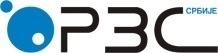 Република СрбијаРепублички завод за статистикуISSN 0353-9555САОПШТЕЊЕСАОПШТЕЊЕЗС50број 158 - год. LXX, 10.06.2020.број 158 - год. LXX, 10.06.2020.Одсек за статистику и рачуне животне срединеОдсек за статистику и рачуне животне срединеСРБ158 ЗС50 100620Сектори (КД)20182019Коришћене воде – укупно1)4 181 4 2322)   Рударство 1314  Прерађивачка индустрија 9186  Снабдевање електричном енергијом, гасом и паром 4 0774 132Сектори (КД)УкупноНепречишћенеПречишћенеИспуштене воде1)2)1197346  Рударство 13112  Прерађивачка индустрија 561640  Снабдевање електричном енергијом, гасом и паром 50464Пречишћене водеПречишћене водеПречишћене водеПречишћене водеукупнопримарни  третмансекундарни третмантерцијарни третманУкупно4618623Рударство211-Прерађивачка индустрија4013423Снабдевање електричном енергијом, гасом, паром и климатизација440-